ANEXO 1: FICHA DE POSTULACIÓN	 L DEL PROYECTOANEXO 2DECLARACIÓN JURADA SIMPLEPERSONA NATURALYo …………………………………………………………………………………………………………..…………………., cédula nacional de identidad N° …………………………………………., con domicilio en ……………………………………………..……………………………………………………, comuna de ………………………………………….…………….., Región de …………………………………………………………………………, por medio del presente instrumento, vengo en declarar bajo juramento y para todos los efectos legales lo siguiente:Confirmo mi compromiso con la postulación al CONCURSO “ACUICULTURA DE PEQUEÑA ESCALA (APE) ZONA SUR-AUSTRAL” AÑO 2023, y declaro que, en caso de que ésta sea aprobada, cumpliré fielmente las actividades, directrices y obligaciones asumidas y dispuestas por el Instituto Nacional de Desarrollo Sustentable de la Pesca Artesanal y de la Acuicultura de Pequeña Escala - INDESPA, para su íntegra ejecución, incluyendo el compromiso de aceptar y no entorpecer bajo ninguna circunstancia las labores para el debido desarrollo de la Asistencia Técnica contemplada.Declaro asimismo, que la postulación presentada a mi nombre ha sido efectuada bajo mi consentimiento y en pleno conocimiento de las Bases de Procedimiento para la implementación de dicho Concurso Público Año 2023, las que declaro conocer y aceptar de manera íntegra.Doy fe que toda la información aportada, así como la documentación entregada al INDESPA durante el proceso de postulación al referido Concurso, se ajustan a la realidad y que se encuentran plenamente vigentes a la fecha de su presentación, reflejado de un modo fehaciente los hechos que en ellos se consignan.Por último, me comprometo y asumo enteramente y desde ya la responsabilidad por el destino, mantención y correcta utilización de los recursos, bienes materiales y servicios que pueda llegar a recibir como resultado de la ejecución del referido Concurso, y manifestando saber que, en caso de un mal uso de los recursos públicos o beneficios otorgados, INDESPA podrá perseguir las responsabilidades civiles y/o penales que a su juicio correspondan.……………………………………………………………………………………..FIRMANombre:RUT:Fecha: ………………………………………………………..ANEXO 3DECLARACIÓN JURADA SIMPLEORGANIZACIÓN DE PESCADORES/AS ARTESANALESYo, ……………………………………………………………………………….……………….………, cédula nacional de identidad y RUT N° ………………..……………….………., en mi calidad de Representante Legal de la Organización de Pescadores/as Artesanales denominada …………………………………………………………………………………………………………………………………………… ………………………………………………………………………………………………………………………………, RUT N° …………………………………………………., ambos con domicilio en ……………………………………………..……………………………………………………, comuna de ………………………………………….…………….., Región de ………………………………………………………………, por medio del presente instrumento, vengo en declarar bajo juramento y para todos los efectos legales lo siguiente:En la representación que me asiste, declaro nuestra intención de postular al CONCURSO “ACUICULTURA DE PEQUEÑA ESCALA (APE) ZONA SUR-AUSTRAL”, AÑO 2023, mediante el proyecto presentado, y en caso de que éste sea seleccionado, cumpliremos fielmente las actividades, directrices y obligaciones asumidas y dispuestas por el Instituto Nacional de Desarrollo Sustentable de la Pesca Artesanal y de la Acuicultura de Pequeña Escala - INDESPA, para su íntegra ejecución, incluyendo el compromiso de aceptar y no entorpecer bajo ninguna circunstancia las labores para el debido desarrollo de la Asistencia Técnica contemplada.Declaro además que la Directiva de esta Organización se encuentra autorizada para suscribir los instrumentos de garantía que se requieran en favor de INDESPA, y para administrar los recursos, bienes o servicios que pueda llegar a recibir en caso de resultar beneficiaria.Doy fe que toda la información aportada, así como la documentación entregada al INDESPA durante el proceso de postulación al referido Concurso, se ajustan a la realidad y que se encuentran plenamente vigentes a la fecha de su presentación, reflejado de un modo fehaciente los hechos que en ellos se consignan. Declaro asimismo, que la postulación presentada a nombre de la Organización que represento, ha sido efectuada respetando la voluntad colectiva de los/as asociados/as, y en pleno conocimiento de las Bases de Procedimiento para la implementación de dicho Concurso Público Año 2023, las que declaramos conocer y aceptar de manera íntegra.Por último, en la representación legal que me asiste, esta Organización se compromete y asume enteramente y desde ya la responsabilidad por el destino, mantención y correcta utilización de los recursos, bienes materiales y servicios que pueda llegar a recibir como resultado de la ejecución del Concurso, y manifestando saber que en caso de un mal uso de los recursos públicos o beneficios otorgados, INDESPA podrá perseguir las responsabilidad civiles y/o penales que correspondan.……………………………………………………………………………………..FIRMANombre:RUT:Fecha: ………………………………………………………..ANEXO 4DECLARACIÓN JURADA SIMPLEPERSONA JURÍDICAYo …………………………………………………………………………………………………………………………, cédula nacional de identidad N° ………………………………………………………….., representante legal de la empresa denominada ……………………………………………………………………………….……………………………………………….., RUT Nº ………………………………………., ambos con domicilio para estos efectos en ………………………………………………………………………………………….., comuna de ……………………………………………………….., Región de …………………………………………………., por medio del presente instrumento, vengo en declarar bajo juramento y para todos los efectos legales lo siguiente:En la representación que me asiste, declaro nuestra intención de postular al CONCURSO “ACUICULTURA DE PEQUEÑA ESCALA (APE) ZONA SUR-AUSTRAL”, AÑO 2023, mediante el proyecto presentado, y en caso de que éste sea seleccionado, cumpliremos fielmente las actividades, directrices y obligaciones asumidas y dispuestas por el Instituto Nacional de Desarrollo Sustentable de la Pesca Artesanal y de la Acuicultura de Pequeña Escala - INDESPA, para su íntegra ejecución, incluyendo el compromiso de aceptar y no entorpecer bajo ninguna circunstancia las labores para el debido desarrollo de la Asistencia Técnica contemplada.Declaro asimismo, que la postulación presentada a nombre de esta entidad ha sido efectuada bajo mi consentimiento y en pleno conocimiento de las Bases de Procedimiento para la implementación de dicho Concurso Público Año 2023, las que declaro conocer y aceptar de manera íntegra.Doy fe que toda la información aportada, así como la documentación entregada al INDESPA durante el proceso de postulación al referido Concurso, se ajustan a la realidad y que se encuentran plenamente vigentes a la fecha de su presentación, reflejado de un modo fehaciente los hechos que en ellos se consignan. Declaro además que esta administración, se encuentra autorizada para suscribir los instrumentos de garantía que se requieran en favor del INDESPA, y para administrar los recursos, bienes o servicios que pueda llegar a recibir en caso de resultar beneficiaria.Por último, en la representación legal que me asiste, esta entidad se compromete y asume enteramente y desde ya la responsabilidad por el destino, mantención y correcta utilización de los recursos, bienes materiales y servicios que pueda llegar a recibir como resultado de la ejecución del Concurso, y manifestando saber que en caso de un mal uso de los recursos públicos o beneficios otorgados, INDESPA podrá perseguir las responsabilidad civiles y/o penales que correspondan.……………………………………………………………………………………….FIRMANombre Representante:RUT:Nombre Persona Jurídica:Fecha: ………………………………………………………..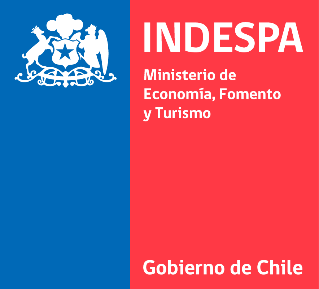 CONCURSOACUICULTURA DE PEQUEÑA ESCALA (APE)ZONA SUR-AUSTRAL, AÑO 2023Fecha de PostulaciónANTECEDENTES GENERALESANTECEDENTES GENERALESANTECEDENTES GENERALESANTECEDENTES GENERALESANTECEDENTES GENERALESANTECEDENTES GENERALESANTECEDENTES GENERALESIdentificación del Postulante (marque con una X)Identificación del Postulante (marque con una X)Identificación del Postulante (marque con una X)Identificación del Postulante (marque con una X)Identificación del Postulante (marque con una X)Identificación del Postulante (marque con una X)Identificación del Postulante (marque con una X)Persona NaturalPersona NaturalPersona NaturalPersona NaturalPersona NaturalPersona NaturalOrganización de Pescadores/as Artesanales (OPA)Organización de Pescadores/as Artesanales (OPA)Organización de Pescadores/as Artesanales (OPA)Organización de Pescadores/as Artesanales (OPA)Organización de Pescadores/as Artesanales (OPA)Organización de Pescadores/as Artesanales (OPA)Persona Jurídica distinta de OPAPersona Jurídica distinta de OPAPersona Jurídica distinta de OPAPersona Jurídica distinta de OPAPersona Jurídica distinta de OPAPersona Jurídica distinta de OPAAntecedentesAntecedentesAntecedentesAntecedentesAntecedentesAntecedentesAntecedentesNombre Completo: (Persona Natural, OPA Persona Jurídica)RUTRegiónProvinciaComunaCaletaDirecciónTeléfonoCorreo electrónico (obligatorio para practicar notificaciones)Número de Socios/as inscritos/as en el ROA (en caso que corresponda)MujeresHombresHombresNúmero de ROA (en caso que corresponda)Representante Legal Vigente (solo aplica en caso de OPA o Persona Jurídica)Representante Legal Vigente (solo aplica en caso de OPA o Persona Jurídica)Representante Legal Vigente (solo aplica en caso de OPA o Persona Jurídica)Representante Legal Vigente (solo aplica en caso de OPA o Persona Jurídica)Representante Legal Vigente (solo aplica en caso de OPA o Persona Jurídica)Representante Legal Vigente (solo aplica en caso de OPA o Persona Jurídica)Representante Legal Vigente (solo aplica en caso de OPA o Persona Jurídica)Nombre CompletoRUTRegiónComunaDirecciónTeléfonoCorreo electrónico (obligatorio para practicar notificaciones)Identificación de la Concesión o AMERB (completar según corresponda)Identificación de la Concesión o AMERB (completar según corresponda)Identificación de la Concesión o AMERB (completar según corresponda)Identificación de la Concesión o AMERB (completar según corresponda)Identificación de la Concesión o AMERB (completar según corresponda)Identificación de la Concesión o AMERB (completar según corresponda)Identificación de la Concesión o AMERB (completar según corresponda)Nombre del AMERBNúmero de Resolución (SUBPESCA) que autoriza el cultivo en AMERBCódigo de Centro ConcesiónOBJETIVOS DEL PROYECTO (Que espera lograr con la ejecución de la iniciativa)JUSTIFICACIÓN DEL PROYECTODesarrolle brevemente las siguientes preguntas¿Cuál es el problema que se quiere resolver?¿De qué manera pretende solucionar el o las problemáticas identificadas?(se debe describir el problema que se enfrenta sin el proyecto, no es falta de algo)¿Como el Proyecto va a aportar a la solución del problema?PRESUPUESTO DEL PROYECTO  (TODOS LOS VALORES DEBEN INCLUIR I.V.A)En esta sección se requiere que entregue la mayor cantidad de antecedentes relativos al costo del proyecto, considerando no solo los costos asociados a la compra de un bien, también trate, en la medida de lo posible, estimar e incorporar otros costos asociados a la ejecución del proyecto (fletes, permisos, licencias, etc.)NOTA 1: En el marco del presente Concurso año 2023, no se financiará la compra de bienes o equipamientos que no se ajusten a la cobertura de inversión definida en esta Convocatoria, o que se encuentren expresamente excluidos en las Bases de Procedimiento.NOTA 2: Recuerde completar todos los montos asociados a cada ÍTEM a financiar e incorporar más filas si le es necesario. Para estos efectos, se estará a las siguientes definiciones:Operación: Se define como los gastos asociados a traslados de materiales, arriendo de botes, todos aquellos gastos que permiten la operatividad del proyecto.Personal: Corresponde a todos los gastos asociados a mano de obra.Inversión: Corresponde a los gastos para la adquisición de materiales, compra de implementos, insumos. NOTA 3: En caso que el costo total de inversión solicitado y presentado en esta Ficha de Postulación sea mayor al monto máximo por proyecto considerado en este Concurso (hasta $20.000.000.-), o bien, existiese un aumento de los precios al momento de la ejecución del proyecto ya seleccionado, dicha diferencia deberá ser asumida exclusivamente por el o la beneficiaria.DATOS BANCARIOSDATOS BANCARIOSLos datos deben ser del titular del proyecto presentadoLos datos deben ser del titular del proyecto presentadoTipo de CuentaBancoTitular de la CuentaNúmero de CuentaCHECK LIST DOCUMENTOS DE ADMISIBILIDAD ADMINISTRATIVACHECK LIST DOCUMENTOS DE ADMISIBILIDAD ADMINISTRATIVADOCUMENTOSDOCUMENTOSPERSONA NATURALSICopia simple de la cédula nacional de identidad de la persona postulante, por ambas caras y vigente al tiempo de la postulación.Declaración Jurada Simple en la que el/la postulante se compromete con la íntegra ejecución del Concurso, su proyecto postulado, y Asesoría Técnica contemplada, y confirma que todos los antecedentes y documentos presentados se ajustan a la realidad y se encuentran vigentes (ANEXO 2).Copia del Proyecto Técnico del centro de cultivo, aprobado por la Subsecretaría de Pesca y Acuicultura (SUBPESCA).Cotización (a lo menos una) que justifique el monto total de inversión solicitado para la adquisición de estructuras, insumos y/o equipamiento y que incluya el impuesto al valor agregado (IVA). La cotización debe ser dirigida a nombre de la persona postulante.Certificado APE emitido por el Servicio Nacional de Pesca y Acuicultura (SERNAPESCA), que identifique la calidad de Titular APE (acuicultor o acuicultora de Pequeña Escala).Certificado de Matrícula de embarcación a nombre de la persona postulante, y en el cual se especifique que dicha embarcación está destinada exclusivamente para actividades de apoyo a la acuicultura (Solo en caso de postular a la compra de motor para una embarcación de apoyo a las actividades APE).DOCUMENTOSDOCUMENTOSORGANIZACIÓN DE PESCADORES/AS ARTESANALES O PERSONA JURÍDICASICopia simple del RUT de la Organización o Persona Jurídica postulante y copia de la cédula nacional de identidad de su representante legal, por ambas caras y vigentes al tiempo de la postulación.Certificado de vigencia de la Directiva de la Organización, la cual deberá encontrarse vigente al momento de la postulación. Este certificado no podrá tener más de 6 meses desde la fecha de su emisión (Solo para Organización de Pescadores/as Artesanales)Certificado emitido por la autoridad competente, que acredite que la personalidad jurídica de dicha entidad se encuentra vigente (Solo para el caso de Persona Jurídica distinta de OPA).Declaración Jurada Simple en la que la Organización o Persona Jurídica postulante se compromete con la íntegra ejecución del Concurso, su proyecto postulado, y Asesoría Técnica contemplada, y confirma que todos los antecedentes y documentos presentados se ajustan a la realidad y se encuentran vigentes (ANEXO 3 para OPA / ANEXO 4 para Persona Jurídica).Copia del Proyecto Técnico del Centro de Cultivo o del Polígono de Acuicultura en AMERB, aprobado por la Subsecretaría de Pesca y Acuicultura (SUBPESCA).Cotización (a lo menos una) que justifique el monto total de inversión solicitado para la adquisición de estructuras, insumos y/o equipamiento y que incluya el impuesto al valor agregado (IVA). La cotización debe ser dirigida a nombre de la Organización o Persona Jurídica postulante, o de su representante legalCertificado APE emitido por el Servicio Nacional de Pesca y Acuicultura (SERNAPESCA) que identifique la calidad de Titular APE (acuicultor o acuicultora de Pequeña Escala).Certificado de Matrícula de embarcación a nombre de la Organización o Persona Jurídica postulante, y en el cual se especifique que dicha embarcación está destinada exclusivamente para actividades de apoyo a la acuicultura (Solo en caso de postular a la compra de motor para una embarcación de apoyo a las actividades APE).DECLARACIÓNDECLARACIÓNQuién (es) suscribe (n) declaran que la información presentada es verazQuién (es) suscribe (n) declaran que la información presentada es verazNombreRUTFirma